ОБЩИЕ СВЕДЕНИЯ Учебная дисциплина «Пространственные построения в изобразительном искусстве»  изучается в четвертом семестре. Курсовая работа не предусмотрена.Форма промежуточной аттестации: ЗачетМесто учебной дисциплины в структуре ОПОП.Учебная дисциплина «Пространственные построения в изобразительном искусстве» относится к части, формируемой участниками образовательных отношений.Основой для освоения дисциплины являются результаты обучения по предшествующей дисциплине:Основы теории перспективыРезультаты обучения по учебной дисциплине используются при изучении следующих дисциплин и прохождения практик:Рисунок;Производственная практика. Научно-исследовательская работа.Результаты освоения учебной дисциплины в дальнейшем будут использованы при прохождении производственной практики и выполнении выпускной квалификационной работы. ЦЕЛИ И ПЛАНИРУЕМЫЕ РЕЗУЛЬТАТЫ ОБУЧЕНИЯ ПО ДИСЦИПЛИНЕЦелями освоения дисциплины «Пространственные построения в изобразительном искусстве» являются:изучение способов и приемов построения перспективных изображений геометрических объектов и их теней;формирование пространственного воображения, логического конструктивно-геометрического мышления, необходимого для творческого процесса;изучение сути геометрической составляющей художественных решений;формирование навыков в области пространственного воображения и практического их использования в дальнейшей профессиональной деятельности;формирование у обучающихся компетенции, установленной образовательной программой в соответствии с ФГОС ВО по данной дисциплине. Результатом обучения по учебной дисциплине является овладение обучающимися знаниями, умениями, навыками и опытом деятельности, характеризующими процесс формирования компетенции и обеспечивающими достижение планируемых результатов освоения учебной дисциплины.Формируемые компетенции, индикаторы достижения компетенций, соотнесённые с планируемыми результатами обучения по дисциплине:СТРУКТУРА И СОДЕРЖАНИЕ УЧЕБНОЙ ДИСЦИПЛИНЫОбщая трудоёмкость учебной дисциплины по учебному плану составляет:Структура учебной дисциплины для обучающихся по видам занятий Структура учебной дисциплины для обучающихся по разделам и темам дисциплины: (очная форма обучения)Краткое содержание учебной дисциплиныОрганизация самостоятельной работы обучающихсяСамостоятельная работа студента – обязательная часть образовательного процесса, направленная на развитие готовности к профессиональному и личностному самообразованию, на проектирование дальнейшего образовательного маршрута и профессиональной карьеры.Самостоятельная работа обучающихся по дисциплине организована как совокупность аудиторных и внеаудиторных занятий и работ, обеспечивающих успешное освоение дисциплины. Аудиторная самостоятельная работа обучающихся по дисциплине выполняется на учебных занятиях под руководством преподавателя и по его заданию. Аудиторная самостоятельная работа обучающихся входит в общий объем времени, отведенного учебным планом на аудиторную работу, и регламентируется расписанием учебных занятий. Внеаудиторная самостоятельная работа обучающихся – планируемая учебная, научно-исследовательская, практическая работа обучающихся, выполняемая во внеаудиторное время по заданию и при методическом руководстве преподавателя, но без его непосредственного участия, расписанием учебных занятий не регламентируется.Внеаудиторная самостоятельная работа обучающихся включает в себя:подготовку к практическим занятиям, зачет;изучение учебных пособий;изучение разделов/тем, не выносимых на лекции и практические занятия самостоятельно;изучение теоретического и практического материала по рекомендованным источникам;выполнение домашних заданий;выполнение индивидуальных заданий;подготовка к промежуточной аттестации в течение семестра и др.Перечень разделов/тем, частично или полностью отнесенных на самостоятельное изучение с последующим контролем:Применение электронного обучения, дистанционных образовательных технологий.При реализации программы учебной дисциплины электронное обучение и дистанционные образовательные технологии не применяются.РЕЗУЛЬТАТЫ ОБУЧЕНИЯ ПО ДИСЦИПЛИНЕ, КРИТЕРИИ ОЦЕНКИ УРОВНЯ СФОРМИРОВАННОСТИ КОМПЕТЕНЦИЙ, СИСТЕМА И ШКАЛА ОЦЕНИВАНИЯСоотнесение планируемых результатов обучения с уровнями сформированности компетенции(й).ОЦЕНОЧНЫЕ СРЕДСТВА ДЛЯ ТЕКУЩЕГО КОНТРОЛЯ УСПЕВАЕМОСТИ И ПРОМЕЖУТОЧНОЙ АТТЕСТАЦИИ, ВКЛЮЧАЯ САМОСТОЯТЕЛЬНУЮ РАБОТУ ОБУЧАЮЩИХСЯПри проведении контроля самостоятельной работы обучающихся, текущего контроля и промежуточной аттестации по учебной дисциплине «Пространственные построения в изобразительном искусстве» проверяется уровень сформированности у обучающихся компетенций и запланированных результатов обучения по дисциплине указанных в разделе 2 настоящей программы.Формы текущего контроля успеваемости, примеры типовых заданий: Критерии, шкалы оценивания текущего контроля успеваемости:Промежуточная аттестация:Устный опросКритерии, шкалы оценивания промежуточной аттестации учебной дисциплины:Примерные темы курсовой работыКурсовая работа не предусмотренаСистема оценивания результатов текущего контроля и промежуточной аттестации.Оценка по дисциплине выставляется обучающемуся с учётом результатов текущей и промежуточной аттестации.Полученный совокупный результат конвертируется в пятибалльную систему оценок в соответствии с таблицей:ОБРАЗОВАТЕЛЬНЫЕ ТЕХНОЛОГИИРеализация программы предусматривает использование в процессе обучения следующих образовательных технологий:групповых дискуссий;использование на лекционных занятиях видеоматериалов и наглядных пособий;обучение в сотрудничестве (командная, групповая работа);ПРАКТИЧЕСКАЯ ПОДГОТОВКАПрактическая подготовка в рамках учебной дисциплины реализуется при проведении практических занятий, предусматривающих участие обучающихся в дискуссиях по новым подходам к реставрации и консервации текстиля, способствующим сохранению больших объемов культурно-исторической информации о мире вещей, которые окружали наших предков и оценить их подлинную красоту, что связано с их будущей профессиональной деятельностью. ОРГАНИЗАЦИЯ ОБРАЗОВАТЕЛЬНОГО ПРОЦЕССА ДЛЯ ЛИЦ С ОГРАНИЧЕННЫМИ ВОЗМОЖНОСТЯМИ ЗДОРОВЬЯПри обучении лиц с ограниченными возможностями здоровья и инвалидов используются подходы, способствующие созданию безбарьерной образовательной среды: технологии дифференциации и индивидуального обучения, применение соответствующих методик по работе с инвалидами, использование средств дистанционного общения, проведение дополнительных индивидуальных консультаций по изучаемым теоретическим вопросам и практическим занятиям, оказание помощи при подготовке к промежуточной аттестации.При необходимости рабочая программа дисциплины может быть адаптирована для обеспечения образовательного процесса лицам с ограниченными возможностями здоровья, в том числе для дистанционного обучения.Учебные и контрольно-измерительные материалы представляются в формах, доступных для изучения студентами с особыми образовательными потребностями с учетом нозологических групп инвалидов:Для подготовки к ответу на практическом занятии, студентам с ограниченными возможностями здоровья среднее время увеличивается по сравнению со средним временем подготовки обычного студента.Для студентов с инвалидностью или с ограниченными возможностями здоровья форма проведения текущей и промежуточной аттестации устанавливается с учетом индивидуальных психофизических особенностей (устно, письменно на бумаге, письменно на компьютере, в форме тестирования и т.п.). Промежуточная аттестация по дисциплине может проводиться в несколько этапов в форме рубежного контроля по завершению изучения отдельных тем дисциплины. При необходимости студенту предоставляется дополнительное время для подготовки ответа на зачете или экзамене.Для осуществления процедур текущего контроля успеваемости и промежуточной аттестации обучающихся создаются, при необходимости, фонды оценочных средств, адаптированные для лиц с ограниченными возможностями здоровья и позволяющие оценить достижение ими запланированных в основной образовательной программе результатов обучения и уровень сформированности всех компетенций, заявленных в образовательной программе.МАТЕРИАЛЬНО-ТЕХНИЧЕСКОЕ ОБЕСПЕЧЕНИЕ ДИСЦИПЛИНЫ Материально-техническое обеспечение дисциплины при обучении с использованием традиционных технологий обучения.УЧЕБНО-МЕТОДИЧЕСКОЕ И ИНФОРМАЦИОННОЕ ОБЕСПЕЧЕНИЕ УЧЕБНОЙ ДИСЦИПЛИНЫИНФОРМАЦИОННОЕ ОБЕСПЕЧЕНИЕ УЧЕБНОГО ПРОЦЕССАРесурсы электронной библиотеки, информационно-справочные системы и профессиональные базы данных:Перечень программного обеспечения Перечень используемого программного обеспечения с реквизитами подтверждающих документов составляется в соответствии с Приложением № 2 к ОПОП ВО.ЛИСТ УЧЕТА ОБНОВЛЕНИЙ РАБОЧЕЙ ПРОГРАММЫ УЧЕБНОЙ ДИСЦИПЛИНЫ/МОДУЛЯВ рабочую программу учебной дисциплины внесены изменения/обновления и утверждены на заседании кафедры:Министерство науки и высшего образования Российской ФедерацииМинистерство науки и высшего образования Российской ФедерацииФедеральное государственное бюджетное образовательное учреждениеФедеральное государственное бюджетное образовательное учреждениевысшего образованиявысшего образования«Российский государственный университет им. А.Н. Косыгина«Российский государственный университет им. А.Н. Косыгина(Технологии. Дизайн. Искусство)»(Технологии. Дизайн. Искусство)»ИнститутискусствКафедраРисунка и живописиРАБОЧАЯ ПРОГРАММАУЧЕБНОЙ ДИСЦИПЛИНЫРАБОЧАЯ ПРОГРАММАУЧЕБНОЙ ДИСЦИПЛИНЫРАБОЧАЯ ПРОГРАММАУЧЕБНОЙ ДИСЦИПЛИНЫПространственные построения в изобразительном искусствеПространственные построения в изобразительном искусствеПространственные построения в изобразительном искусствеУровень образования бакалавриатбакалавриатНаправление подготовки54.03.03 Искусство костюма и текстиляНаправленность (профиль)Арт-проектирование авторского костюма и текстиляАрт-проектирование авторского костюма и текстиляСрок освоения образовательной программы по очной форме обучения4 года4 годаФорма(-ы) обученияочнаяочнаяРабочая программа учебной дисциплины «Пространственные построения в изобразительном искусстве» основной профессиональной образовательной программы высшего образования, рассмотрена и одобрена на заседании кафедры, протокол № 9 от 21.06.2021 г.Рабочая программа учебной дисциплины «Пространственные построения в изобразительном искусстве» основной профессиональной образовательной программы высшего образования, рассмотрена и одобрена на заседании кафедры, протокол № 9 от 21.06.2021 г.Рабочая программа учебной дисциплины «Пространственные построения в изобразительном искусстве» основной профессиональной образовательной программы высшего образования, рассмотрена и одобрена на заседании кафедры, протокол № 9 от 21.06.2021 г.Рабочая программа учебной дисциплины «Пространственные построения в изобразительном искусстве» основной профессиональной образовательной программы высшего образования, рассмотрена и одобрена на заседании кафедры, протокол № 9 от 21.06.2021 г.Разработчик рабочей программы учебной дисциплины:Разработчик рабочей программы учебной дисциплины:Разработчик рабочей программы учебной дисциплины:Разработчик рабочей программы учебной дисциплины:Доцент Л.М. ГороденцеваЛ.М. ГороденцеваЗаведующий кафедрой:2Заведующий кафедрой:2Д.Г. ТкачКод и наименование компетенцииКод и наименование индикаторадостижения компетенцииПланируемые результаты обучения по дисциплине/модулю ПК-5Способен применять в профессиональной деятельности академические знания в области изобразительного искусстваИД-ПК-5.3Применение основных законов формообразования и создания объема при реализации творческого проектаРазличает и анализирует  положение геометрических объектов в пространстве; Использует геометрические построения для создания аксонометрических проекций и перспективы;Использует способы и приемы построения объёмных изображений на плоскости, облегчающие пространственное восприятие геометрических объектов;Анализирует роль непрерывной и системной художественной подготовки в усвоении последующих дисциплин и дальнейшей профессиональной деятельности; Демонстрирует навыки пространственного воображения, логического конструктивно-геометрического мышления необходимого для творческого процесса.по очной форме обучения – 3з.е.108час.Структура и объем дисциплиныСтруктура и объем дисциплиныСтруктура и объем дисциплиныСтруктура и объем дисциплиныСтруктура и объем дисциплиныСтруктура и объем дисциплиныСтруктура и объем дисциплиныСтруктура и объем дисциплиныСтруктура и объем дисциплиныСтруктура и объем дисциплиныОбъем дисциплины по семестрамформа промежуточной аттестациивсего, часКонтактная аудиторная работа, часКонтактная аудиторная работа, часКонтактная аудиторная работа, часКонтактная аудиторная работа, часСамостоятельная работа обучающегося, часСамостоятельная работа обучающегося, часСамостоятельная работа обучающегося, часОбъем дисциплины по семестрамформа промежуточной аттестациивсего, часлекции, часпрактические занятия, часлабораторные занятия, часпрактическая подготовка, часкурсовая работа/курсовой проектсамостоятельная работа обучающегося, часпромежуточная аттестация, час4 семестрзачет108*3276Всего:зачет108*3276Планируемые (контролируемые) результаты освоения: код(ы) формируемой(ых) компетенции(й) и индикаторов достижения компетенцийНаименование разделов, тем;форма(ы) промежуточной аттестацииВиды учебной работыВиды учебной работыВиды учебной работыВиды учебной работыСамостоятельная работа, часВиды и формы контрольных мероприятий, обеспечивающие по совокупности текущий контроль успеваемости;формы промежуточного контроля успеваемостиПланируемые (контролируемые) результаты освоения: код(ы) формируемой(ых) компетенции(й) и индикаторов достижения компетенцийНаименование разделов, тем;форма(ы) промежуточной аттестацииКонтактная работаКонтактная работаКонтактная работаКонтактная работаСамостоятельная работа, часВиды и формы контрольных мероприятий, обеспечивающие по совокупности текущий контроль успеваемости;формы промежуточного контроля успеваемостиПланируемые (контролируемые) результаты освоения: код(ы) формируемой(ых) компетенции(й) и индикаторов достижения компетенцийНаименование разделов, тем;форма(ы) промежуточной аттестацииЛекции, часПрактические занятия, часЛабораторные работы/ индивидуальные занятия, часПрактическая подготовка, часСамостоятельная работа, часВиды и формы контрольных мероприятий, обеспечивающие по совокупности текущий контроль успеваемости;формы промежуточного контроля успеваемостиЧетвертый семестрЧетвертый семестрЧетвертый семестрЧетвертый семестрЧетвертый семестрЧетвертый семестрЧетвертый семестрПК-5:ИД-ПК-5.3Раздел I. Общие сведения о перспективе. Основные элементы перспективных проекций8816Формы текущего контроля по разделам I - IV:Входной контроль (ВК)Решение задач по темеКонтрольная проверочная графическая работа (КПГР №1 - №5) для самостоятельной работы (СР).Собеседование (СБ), Промежуточная аттестация: Зачет(зачет по совокупности результатов текущего контроля успеваемости)ПК-5:ИД-ПК-5.3Тема 1.1 Основные понятия в перспективе 224Формы текущего контроля по разделам I - IV:Входной контроль (ВК)Решение задач по темеКонтрольная проверочная графическая работа (КПГР №1 - №5) для самостоятельной работы (СР).Собеседование (СБ), Промежуточная аттестация: Зачет(зачет по совокупности результатов текущего контроля успеваемости)ПК-5:ИД-ПК-5.3Тема 1.2 Перспектива точки и плоскости.224Формы текущего контроля по разделам I - IV:Входной контроль (ВК)Решение задач по темеКонтрольная проверочная графическая работа (КПГР №1 - №5) для самостоятельной работы (СР).Собеседование (СБ), Промежуточная аттестация: Зачет(зачет по совокупности результатов текущего контроля успеваемости)ПК-5:ИД-ПК-5.3Тема 1.3 Деление и удвоение отрезка в перспективе.224Формы текущего контроля по разделам I - IV:Входной контроль (ВК)Решение задач по темеКонтрольная проверочная графическая работа (КПГР №1 - №5) для самостоятельной работы (СР).Собеседование (СБ), Промежуточная аттестация: Зачет(зачет по совокупности результатов текущего контроля успеваемости)ПК-5:ИД-ПК-5.3Тема 1.4 Перспективные масштабы. Перспектива окружности.224Формы текущего контроля по разделам I - IV:Входной контроль (ВК)Решение задач по темеКонтрольная проверочная графическая работа (КПГР №1 - №5) для самостоятельной работы (СР).Собеседование (СБ), Промежуточная аттестация: Зачет(зачет по совокупности результатов текущего контроля успеваемости)ПК-5:ИД-ПК-5.3Раздел II. Построение перспективы4432Формы текущего контроля по разделам I - IV:Входной контроль (ВК)Решение задач по темеКонтрольная проверочная графическая работа (КПГР №1 - №5) для самостоятельной работы (СР).Собеседование (СБ), Промежуточная аттестация: Зачет(зачет по совокупности результатов текущего контроля успеваемости)ПК-5:ИД-ПК-5.3Тема 2.1 Построение перспективы методом архитекторов.2216Формы текущего контроля по разделам I - IV:Входной контроль (ВК)Решение задач по темеКонтрольная проверочная графическая работа (КПГР №1 - №5) для самостоятельной работы (СР).Собеседование (СБ), Промежуточная аттестация: Зачет(зачет по совокупности результатов текущего контроля успеваемости)ПК-5:ИД-ПК-5.3Тема 2.2 Отражения в перспективе2216Формы текущего контроля по разделам I - IV:Входной контроль (ВК)Решение задач по темеКонтрольная проверочная графическая работа (КПГР №1 - №5) для самостоятельной работы (СР).Собеседование (СБ), Промежуточная аттестация: Зачет(зачет по совокупности результатов текущего контроля успеваемости)ПК-5:ИД-ПК-5.3Раздел III. Построение теней.2212ПК-5:ИД-ПК-5.3Тема 3.1 Тени в перспективе2212ПК-5:ИД-ПК-5.3Раздел IV. Перспектива интерьера.2216ПК-5:ИД-ПК-5.3Тема 4.1 Перспектива интерьера.2216ЗачетИТОГО за седьмой семестр161676108ИТОГО за весь период161676108№ ппНаименование раздела и темы дисциплиныСодержание раздела (темы)Раздел IОбщие сведения о перспективе. Основные элементы перспективных проекцийОбщие сведения о перспективе. Основные элементы перспективных проекцийТема 1.1Основные понятия в перспективеПонятия теории перспективы. Основные компоненты линейной перспективы. Перспектива радиальной прямой. Перспектива параллельных прямых. Перспектива прямой общего положения. Перспектива прямых частного положения. Радиальные прямые. Прямые, параллельные предметной плоскости. Прямые, параллельные картине. Прямые, перпендикулярные картине. Горизонтальные прямые под углом 45° к картине.Тема 1.2Перспектива точки и плоскости.Перспектива точки, прямой и плоскости.Деление и удвоение отрезка в перспективеТема 1.3Деление и увеличение отрезка в перспективе.Деление отрезка в заданном отношении способом выноса. Деление отрезка на основе перспективного соответствия …Тема 1.4Перспективные масштабы. Перспектива окружностиПерспективные масштабы. Перспектива окружности.Раздел IIПостроение перспективыПостроение перспективыТема 2.1Построение перспективы методом архитекторов.Выбор рационального положения точки зрения и картины. Способы построения перспективы геометрических объектов. Метод архитекторовТема 2.2Отражения в перспективеФронтальное зеркало. Зеркальная боковая стена. Зеркальный пол.Раздел IIIПостроение тенейПостроение тенейТема 3.1Тени в перспективеПостроение теней в ортогональных проекцияхПостроение теней в аксонометрии. Построение тени в  перспективе.Раздел IVПерспектива интерьераПерспектива интерьераТема 4.1Перспектива интерьераФронтальная перспектива интерьера.№ ппНаименование раздела /темы дисциплины/модуля, выносимые на самостоятельное изучениеЗадания для самостоятельной работыВиды и формы контрольных мероприятий(учитываются при проведении текущего контроля)Трудоемкость, часРаздел IОбщие сведения о перспективе. Основные элементы перспективных проекцийОбщие сведения о перспективе. Основные элементы перспективных проекцийОбщие сведения о перспективе. Основные элементы перспективных проекцийОбщие сведения о перспективе. Основные элементы перспективных проекцийТема 1.1Основные понятия в перспективеПроработка конспекта лекций, решение задач по тетради. Подготовка к собеседованию.Устное собеседование по теме, проверка решения задач4Тема 1.2Перспектива точки и плоскости.Конспект первоисточника; выполнение контрольного проверочного графического задания (КПГР) №1. Практическое исполнение перспективы точки и отрезка  (по вариантам)».  Изучение по конспекту лекций и учебнику разделов по теме. Подготовка к собеседованию.Проверка выполнения КПГР №1. Устное собеседование по результатам выполненной работы4Тема 1.3Деление и увеличение отрезка в перспективе.Проработка конспекта лекций, решение задач по тетради Подготовка к собеседованию. Устное собеседование по теме, проверка решения задач4Тема 1.4Перспективные масштабы. Перспектива окружностиПроработка конспекта лекций, решение задач по тетради. Подготовка к собеседованию.Устное собеседование по теме, проверка решения задач4Раздел IIПостроение перспективыПостроение перспективыПостроение перспективыПостроение перспективыТема 2.1Построение перспективы методом архитекторов.КПГР №2- №3. Построение перспективы плоских фигур. Практическое исполнение перспективных изображений объемных форм (гранного тела, конуса, цилиндра). Подготовка к собеседованию.Устное собеседование по теме, проверка решения КПГР №2- №3.16Тема 2.2Отражения в перспективеКПГР №4. Построение перспективы группы тел методом архитектора. Построение теней. Проработка конспекта лекций. Подготовка к собеседованию.Устное собеседование по теме, проверка решения КПГР №4.16Раздел IIIПостроение тенейПостроение тенейТема 3.1Тени в перспективеКПГР №4. Построение теней для перспективы группы тел, построенной методом архитектора. Подготовка к собеседованию. Проработка конспекта лекций. Устное собеседование по теме, проверка решения КПГР №4.12Раздел IVПерспектива интерьераПерспектива интерьераПерспектива интерьераПерспектива интерьераТема 4.1Перспектива интерьераКПГР №5. Практическое исполнение интерьера комнаты. Проработка конспекта лекций. Подготовка к собеседованию.Устное собеседование по теме, проверка решения КПГР №5.16Уровни сформированности компетенции(-й)Итоговое количество балловв 100-балльной системепо результатам текущей и промежуточной аттестацииОценка в пятибалльной системепо результатам текущей и промежуточной аттестацииПоказатели уровня сформированности Показатели уровня сформированности Показатели уровня сформированности Уровни сформированности компетенции(-й)Итоговое количество балловв 100-балльной системепо результатам текущей и промежуточной аттестацииОценка в пятибалльной системепо результатам текущей и промежуточной аттестацииуниверсальной(-ых) компетенции(-й)общепрофессиональной(-ых) компетенцийпрофессиональной(-ых)компетенции(-й)Уровни сформированности компетенции(-й)Итоговое количество балловв 100-балльной системепо результатам текущей и промежуточной аттестацииОценка в пятибалльной системепо результатам текущей и промежуточной аттестацииПК-5:ИД-ПК-5.3высокий85 – 100отлично/зачтено (отлично)/зачтеноОбучающийся:исчерпывающе и логически стройно излагает учебный материал, умеет связывать теорию с практикой, справляется с решением задач профессиональной направленности высокого уровня сложности, правильно обосновывает принятые решения;- показывает знание терминологии, применяемой в дисциплине, - показывает творческие способности в понимании, изложении и практическом использовании методов и технологии построения перспективных проекций.- способен провести целостный анализ и самостоятельно подобрать методики  выполнения перспективных проекции геометрических форм и объектов.-  анализирует и систематизирует изученный материал по качественной оценке выполнения перспективы интерьера.свободно ориентируется в учебной и профессиональной литературе;- дает развернутые, исчерпывающие, профессионально грамотные ответы на вопросы, в том числе, дополнительные.повышенный65 – 84хорошо/зачтено (хорошо)/зачтено Обучающийся:достаточно подробно, грамотно и по существу излагает изученный материал, приводит и раскрывает в тезисной форме основные  методы построения перспективных изображений и теней.- допускает единичные негрубые ошибки при построении перспективных проекций геометрических форм и объектов.- ответ отражает знание теоретического и практического материала, не допуская существенных неточностей.-  достаточно хорошо ориентируется в выполнении перспективы интерьера.базовый41 – 64удовлетворительно/зачтено (удовлетворительно)/зачтеноОбучающийся:испытывает серьёзные затруднения в применении теоретических положений при решении практических задач профессиональной направленности стандартного уровня сложности, не владеет необходимыми для этого навыками и приёмами;- с неточностями излагает методы построения перспективных изображений.- демонстрирует фрагментарные знания построения перспективных проекций простых геометрических форм.-  ответ отражает знания на базовом уровне теоретического и практического материала в объеме, необходимом для выполнения перспективы интерьеранизкий0 – 40неудовлетворительно/не зачтеноОбучающийся:демонстрирует фрагментарные знания теоретического и практического материал, допускает грубые ошибки при его изложении на занятиях и в ходе промежуточной аттестации;испытывает серьёзные затруднения в применении теоретических положений при решении практических задач профессиональной направленности стандартного уровня сложности, не владеет необходимыми для этого навыками и приёмами;не способен выполнить построения перспективных изображений простых геометрических форм.не владеет принципами построения перспективных изображений и теней к ним.выполняет задания только по образцу и под руководством преподавателя;ответ отражает отсутствие знаний на базовом уровне теоретического и практического материала в объеме, необходимом для дальнейшей учебы.Обучающийся:демонстрирует фрагментарные знания теоретического и практического материал, допускает грубые ошибки при его изложении на занятиях и в ходе промежуточной аттестации;испытывает серьёзные затруднения в применении теоретических положений при решении практических задач профессиональной направленности стандартного уровня сложности, не владеет необходимыми для этого навыками и приёмами;не способен выполнить построения перспективных изображений простых геометрических форм.не владеет принципами построения перспективных изображений и теней к ним.выполняет задания только по образцу и под руководством преподавателя;ответ отражает отсутствие знаний на базовом уровне теоретического и практического материала в объеме, необходимом для дальнейшей учебы.Обучающийся:демонстрирует фрагментарные знания теоретического и практического материал, допускает грубые ошибки при его изложении на занятиях и в ходе промежуточной аттестации;испытывает серьёзные затруднения в применении теоретических положений при решении практических задач профессиональной направленности стандартного уровня сложности, не владеет необходимыми для этого навыками и приёмами;не способен выполнить построения перспективных изображений простых геометрических форм.не владеет принципами построения перспективных изображений и теней к ним.выполняет задания только по образцу и под руководством преподавателя;ответ отражает отсутствие знаний на базовом уровне теоретического и практического материала в объеме, необходимом для дальнейшей учебы.№ ппФормы текущего контроляПримеры типовых заданий1Входной контрольВходной контрольВходной контрольВходной контроль2КПГР №1. Построение перспективы точки и отрезка  (по вариантам). 1. Построить перспективу точки или отрезка по заданному их положению на проецирующем аппарате3КПГР №2.«Построение перспективы плоских фигур.Построить перспективу плоской фигуры, расположенной в совмещенной предметной плоскости π1( по вариантам).4КПГР №3 «Построение перспективы объемных форм Построение перспективы геометрических тел (призма, пирамида, конус, цилиндр).5КПГР № 4 1.Построение перспективы группы тел методом архитектора. 2.Построение теней (определить границы собственной и падающей теней. Построить падающую тень).6КПГР №5. Практическое исполнение интерьера комнаты.  (по вариантам).a –ширина комнаты;h – высота комнаты;w – глубина комнаты;Таблица 1.Индивидуальные данные по вариантам.Таблица 2.Размеры предметов комнаты (по вариантам).аименование оценочного средства (контрольно-оценочного мероприятия)Критерии оцениванияШкалы оцениванияШкалы оцениванияаименование оценочного средства (контрольно-оценочного мероприятия)Критерии оценивания100-балльная системаПятибалльная системаВходной контрольОбучающийся при ответе на вопросы допускает незначительные неточности,  либо дает один неверный ответ, при наличии правильных и конкретных ответов на другие вопросы9 – 11 баллов4Входной контрольОбучающийся слабо ориентируется в материале, допускает неточности в ответах,  плохо владеет профессиональной терминологией, либо дает два неверных ответа, при наличии правильных и конкретных ответов на другие вопросы5 – 8 баллов3Входной контрольОбучающийся не справился с заданием на уровне, достаточном для проставления положительной оценки: дал три и более неверных ответа.0 - 4 баллов2КПГР №1– КПГР № 5. Работа выполнена полностью. Нет ошибок в логических рассуждениях. Возможно наличие одной неточности или описки, не являющиеся следствием незнания или непонимания учебного материала. Обучающийся показал полный объем знаний, умений в освоении пройденных тем и применение их на практике.9-12 баллов5КПГР №1– КПГР № 5. Работа выполнена полностью, но обоснований шагов решения недостаточно. Допущена одна ошибка или два-три недочета.7-8 баллов4КПГР №1– КПГР № 5. Допущены более одной ошибки или более двух-трех недочетов.4-6 баллов3КПГР №1– КПГР № 5. Работа выполнена не полностью. Допущены грубые ошибки. 1-3 баллов2КПГР №1– КПГР № 5. Работа не выполнена.0 баллов2СобеседованиеДан полный, развернутый ответ на поставленный вопрос (вопросы), показана совокупность осознанных знаний о предмете, проявляющаяся в свободном оперировании понятиями, умении выделить существенные и несущественные его признаки, причинно-следственные связи. Обучающийся демонстрирует глубокие и прочные знания материала по заданным вопросам, исчерпывающе и последовательно, грамотно и логически стройно его излагает20 - 25 баллов5СобеседованиеДан полный, развернутый ответ на поставленный вопрос (вопросы), показана совокупность осознанных знаний о предмете, доказательно раскрыты основные положения дисциплины; в ответе прослеживается четкая структура, логическая последовательность, отражающая сущность раскрываемых понятий, теорий, явлений. Обучающийся твердо знает материал по заданным вопросам, грамотно и последовательно его излагает, но допускает несущественные неточности в определениях.16 - 20 баллов4СобеседованиеДан полный, но недостаточно последовательный ответ на поставленный вопрос (вопросы), но при этом показано умение выделить существенные и несущественные признаки и причинно-следственные связи. Обучающийся владеет знаниями только по основному материалу, но не знает отдельных деталей и особенностей, допускает неточности и испытывает затруднения с формулировкой определений.10 - 15 баллов3СобеседованиеДан недостаточно полный и недостаточно развернутый ответ. Логика и последовательность изложения имеют нарушения. Допущены ошибки в раскрытии понятий, употреблении терминов. Обучающийся способен конкретизировать обобщенные знания только с помощью преподавателя. Обучающийся обладает фрагментарными знаниями по теме собеседования, слабо владеет понятийным аппаратом, нарушает последовательность в изложении материала.6 - 9 баллов3СобеседованиеДан неполный ответ, представляющий собой разрозненные знания по теме вопроса с существенными ошибками в определениях. Присутствуют фрагментарность, нелогичность изложения. Речь неграмотная. Дополнительные и уточняющие вопросы преподавателя не приводят к коррекции ответа обучающегося не только на поставленный вопрос, но и на другие вопросы темы.2 - 5 баллов2СобеседованиеНе получены ответы по базовым вопросам дисциплины.0 балловРешение задач (по рабочей тетради) Обучающийся демонстрирует грамотное решение всех задач, использование правильных методов решения. 13 – 15 баллов5Решение задач (по рабочей тетради) Продемонстрировано использование правильных методов при решении задач при наличии существенных ошибок в 1-2 из них; 8 – 12 баллов4Решение задач (по рабочей тетради) Обучающийся использует верные методы решения, но правильные графические построения отсутствуют4 – 7 баллов3Решение задач (по рабочей тетради) Обучающимся использованы неверные методы решения, отсутствуют верные построения0 – 3 баллов2…………Форма промежуточной аттестацииКритерии оцениванияШкалы оцениванияШкалы оцениванияНаименование оценочного средстваКритерии оценивания100-балльная системаПятибалльная системаЗачет:устный опросОбучающийся знает основные определения, последователен в изложении материала, демонстрирует базовые знания дисциплины, владеет необходимыми умениями и навыками при выполнении практических заданий.12 – 30 балловзачтеноЗачет:устный опросОбучающийся не знает основных определений, непоследователен и сбивчив в изложении материала, не обладает определенной системой знаний по дисциплине, не в полной мере владеет необходимыми умениями и навыками при выполнении практических заданий.0 – 11 балловне зачтеноФорма контроля100-балльная система Пятибалльная системаТекущий контроль: Входной контроль0 - 5 балловзачтено/не зачтеноКПГР №10 -10 балловзачтено/не зачтеноКПГР №20-10 балловзачтено/не зачтеноКПГР №30-10 балловзачтено/не зачтеноКПГР №40-10 балловзачтено/не зачтеноКПГР №50-10 балловзачтено/не зачтено Собеседование0 - 5 балловзачтено/не зачтено Решение задач (по рабочей тетради) 0 - 10 балловзачтено/не зачтеноПромежуточная аттестация устный опрос0 - 30 балловзачтеноне зачтеноИтого за семестр:зачёт 0 - 100 балловзачтеноне зачтено100-балльная системапятибалльная система100-балльная системазачет85 – 100 балловзачтено65 – 84 балловзачтено41 – 64 балловзачтено0 – 40 балловне зачтеноКатегории студентовВиды оценочных средствФорма контроляШкала оцениванияС нарушением слухаВходной контроль, выполнение контрольных проверочных графических работ, собеседование, решение задач (по рабочей тетради)Преимущественно письменная и визуальная проверка (выполнение на доске построений в цвете, сопровождающих устную речь).В соответ-ствии со   шкалой оценивания пункта 5.2С нарушением зренияВходной контроль, выполнение контрольных проверочных графических работ, собеседование, решение задач (по рабочей тетради)Преимущественно устная индивидуальная проверка (в качестве механизма, компенсирующего недостатки зрительного восприятия, выступают слуховое и осязательное восприятия). В соответ-ствии со   шкалой оценивания пункта 5.2С нарушением опорно- двигательного аппаратаВходной контроль, выполнение контрольных проверочных графических работ, собеседование, решение задач (по рабочей тетради)Письменная и визуальная проверка, организация контроля с использование информационно-коммуникационных технологий.В соответ-ствии со   шкалой оценивания пункта 5.2Наименование учебных аудиторий, лабораторий, мастерских, библиотек, спортзалов, помещений для хранения и профилактического обслуживания учебного оборудования и т.п.Оснащенность учебных аудиторий, лабораторий, мастерских, библиотек, спортивных залов, помещений для хранения и профилактического обслуживания учебного оборудования и т.п.119071, г. Москва, Малый Калужский переулок, дом 2, строение 6119071, г. Москва, Малый Калужский переулок, дом 2, строение 6аудитории для проведения занятий лекционного типаКомплект учебной мебели, доска меловая. Наборы демонстрационного оборудования и учебно-наглядных пособий, обеспечивающих тематические иллюстрации, соответствующие рабочей программе дисциплины, большая линейка, циркуль, технические средства обучения, служащие для представления учебной информации большой аудитории: ноутбук,проектор,аудитории для проведения занятий семинарского типа, групповых и индивидуальных консультаций, текущего контроля и промежуточной аттестацииКомплект учебной мебели, доска меловая. Наборы демонстрационного оборудования и учебно-наглядных пособий, обеспечивающих тематические иллюстрации, соответствующие рабочей программе дисциплины, большая линейка, циркуль, технические средства обучения, служащие для представления учебной информации большой аудитории: ноутбук,проектор,Помещения для самостоятельной работы обучающихсяОснащенность помещений для самостоятельной работы обучающихсячитальный зал библиотеки:компьютерная техника;
подключение к сети «Интернет»№ п/пАвтор(ы)Наименование изданияВид издания (учебник, УП, МП и др.)ИздательствоГодизданияАдрес сайта ЭБСили электронного ресурса (заполняется для изданий в электронном виде)Количество экземпляров в библиотеке Университета10.1 Основная литература, в том числе электронные издания10.1 Основная литература, в том числе электронные издания10.1 Основная литература, в том числе электронные издания10.1 Основная литература, в том числе электронные издания10.1 Основная литература, в том числе электронные издания10.1 Основная литература, в том числе электронные издания10.1 Основная литература, в том числе электронные издания10.1 Основная литература, в том числе электронные издания1М.Н.МакароваПерспектива. Учебное пособие для вузов.Учебное пособиеМ.:Академический проект2002 -https://new.znanium.com/catalog/document/pid=277366102Городенцева Л.М.Основы теории перспективы и теории теней. Рабочая тетрадьУчебное пособиеМ.: РГУ им. А.Н. Косыгина2019, включая годы более ранних изданийhttps://new.znanium.com/catalog/document/pid=123159https://new.znanium.com/catalog/document/pid=3538282610.2 Дополнительная литература, в том числе электронные издания 10.2 Дополнительная литература, в том числе электронные издания 10.2 Дополнительная литература, в том числе электронные издания 10.2 Дополнительная литература, в том числе электронные издания 10.2 Дополнительная литература, в том числе электронные издания 10.2 Дополнительная литература, в том числе электронные издания 10.2 Дополнительная литература, в том числе электронные издания 10.2 Дополнительная литература, в том числе электронные издания 1Городенцева Л.М.Построение перспективных изображенийУчебное пособиеМ.: РГУ им. А.Н. Косыгина2020https://new.znanium.com/catalog/document/pid=961356262Городенцева Л.М.Основы теории перспективы и теории теней. Часть 1. Теория теней:Учебное пособиеМ.: ФГБОУ ВО «РГУ им. А.Н. Косыгина»,2020https://new.znanium.com/catalog/document/pid=427176263Городенцева Л.М.Основы теории перспективы и теории теней. Часть 2. Перспектива:Учебное пособие –,Учебное пособиеМ.: ФГБОУ ВО «РГУ им. А.Н. Косыгина»2020https://new.znanium.com/catalog/document/pid=3513852610.3 Методические материалы (указания, рекомендации по освоению дисциплины (модуля) авторов РГУ им. А. Н. Косыгина)10.3 Методические материалы (указания, рекомендации по освоению дисциплины (модуля) авторов РГУ им. А. Н. Косыгина)10.3 Методические материалы (указания, рекомендации по освоению дисциплины (модуля) авторов РГУ им. А. Н. Косыгина)10.3 Методические материалы (указания, рекомендации по освоению дисциплины (модуля) авторов РГУ им. А. Н. Косыгина)10.3 Методические материалы (указания, рекомендации по освоению дисциплины (модуля) авторов РГУ им. А. Н. Косыгина)10.3 Методические материалы (указания, рекомендации по освоению дисциплины (модуля) авторов РГУ им. А. Н. Косыгина)10.3 Методические материалы (указания, рекомендации по освоению дисциплины (модуля) авторов РГУ им. А. Н. Косыгина)10.3 Методические материалы (указания, рекомендации по освоению дисциплины (модуля) авторов РГУ им. А. Н. Косыгина)1Городенцева Л.М.Основы теории перспективы. Общие правила выполнения чертежейУчебно-методическое пособие.М.: РГУ им. А.Н. Косыгина2018https://new.znanium.com/catalog/document/pid=461461; локальная сеть университета26№ ппЭлектронные учебные издания, электронные образовательные ресурсыЭБС «Лань» http://www.e.lanbook.com/«Znanium.com» научно-издательского центра «Инфра-М»http://znanium.com/ Электронные издания «РГУ им. А.Н. Косыгина» на платформе ЭБС «Znanium.com» http://znanium.com/Профессиональные базы данных, информационные справочные системыhttp://arxiv.org - база данных полнотекстовых электронных публикаций научных статей по физике, математике, информатике№п/пПрограммное обеспечениеРеквизиты подтверждающего документа/ Свободно распространяемоеWindows 10 Pro, MS Office 2019 контракт № 18-ЭА-44-19 от 20.05.2019PrototypingSketchUp: 3D modeling for everyoneконтракт № 18-ЭА-44-19 от 20.05.2019V-Ray для 3Ds Max контракт № 18-ЭА-44-19 от 20.05.2019№ ппгод обновления РПДхарактер изменений/обновлений с указанием разделаномер протокола и дата заседания кафедры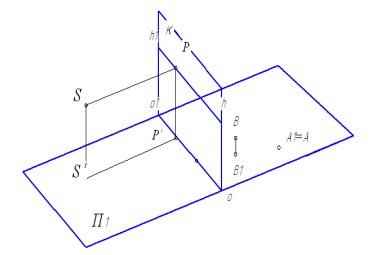 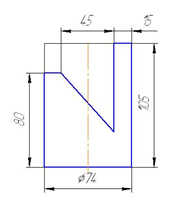 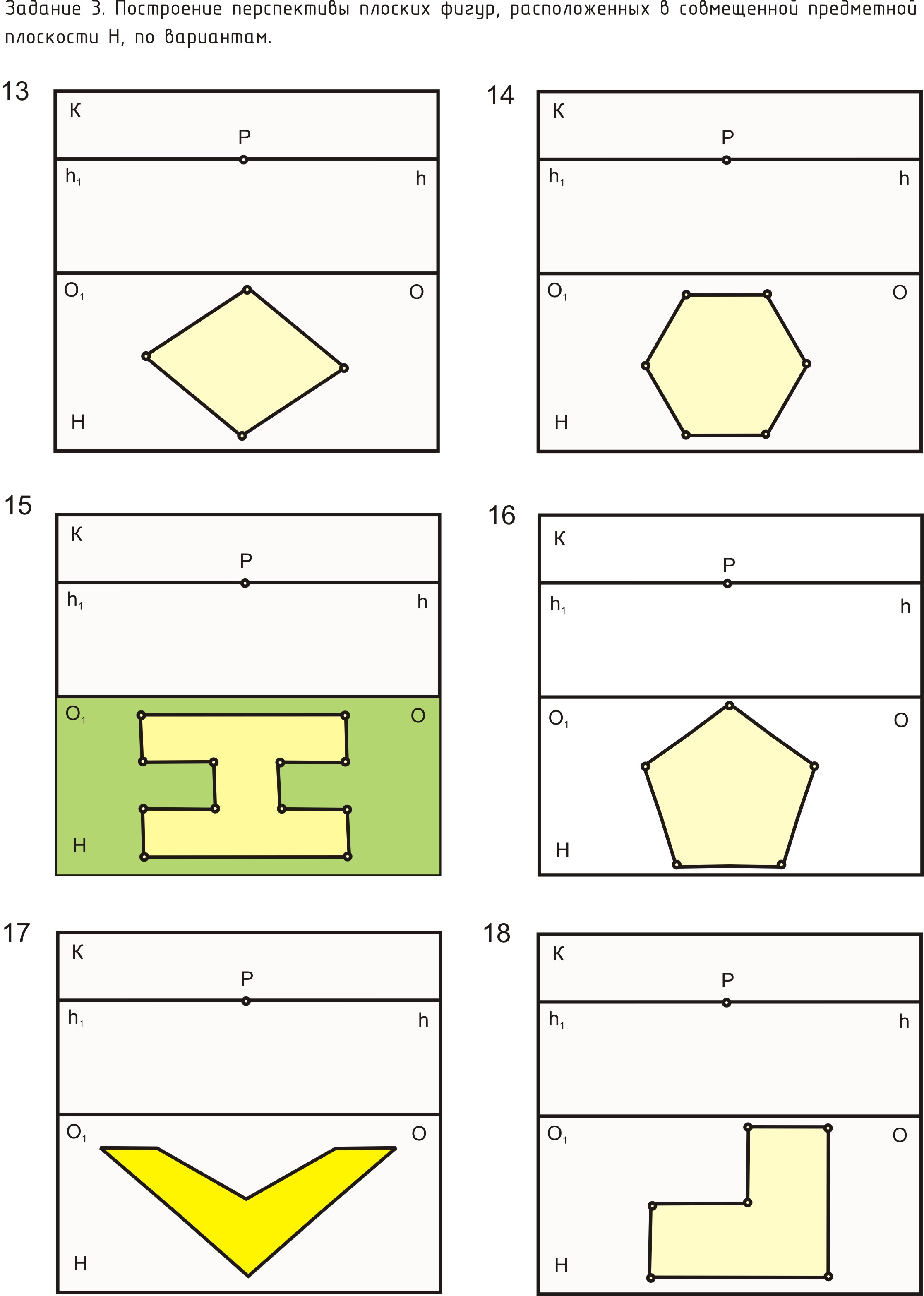 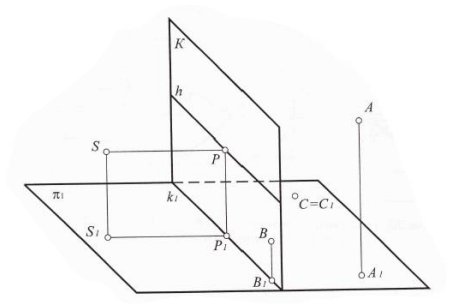 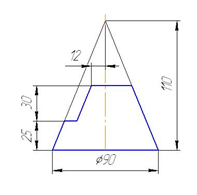 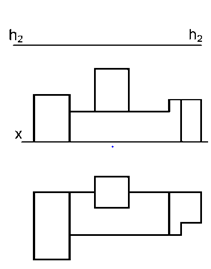 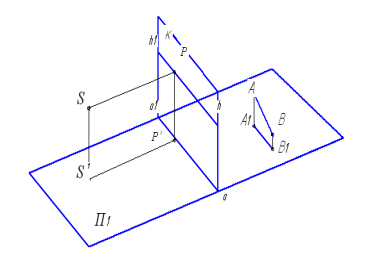 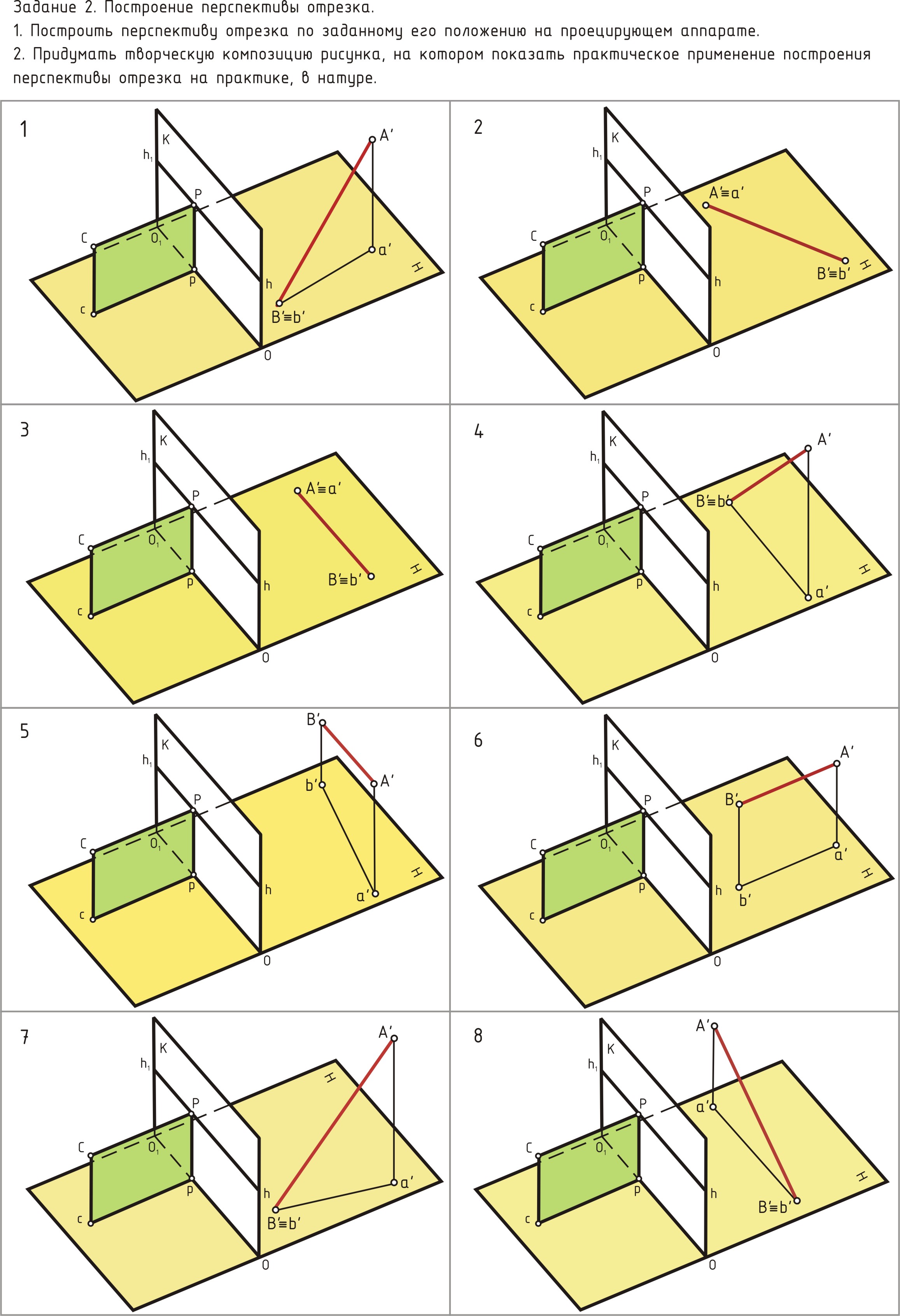 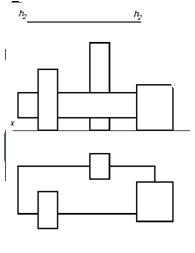 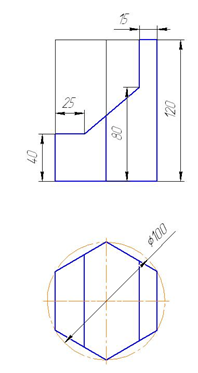 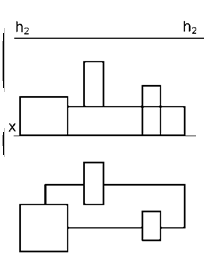 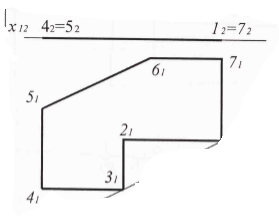 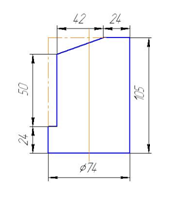 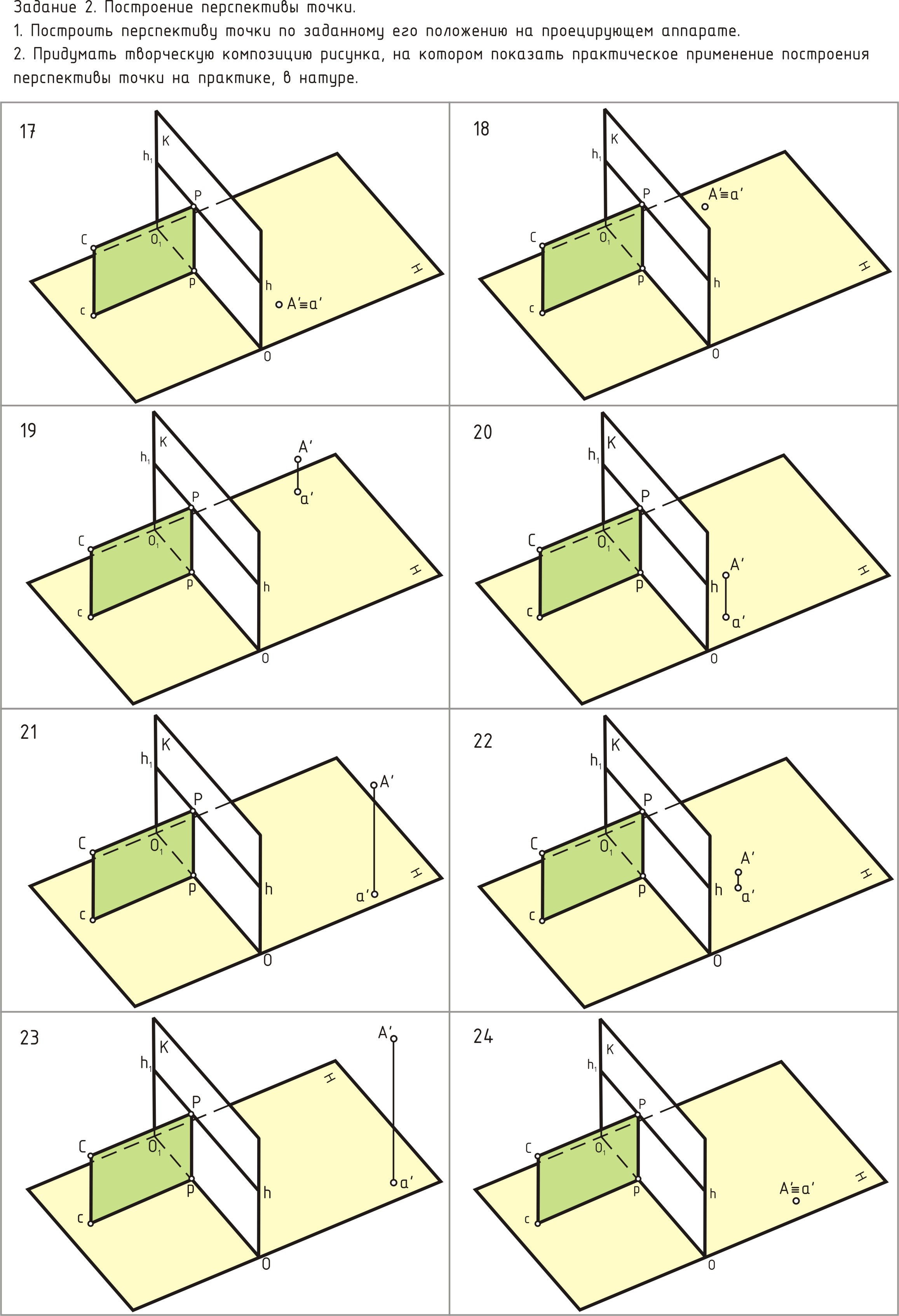 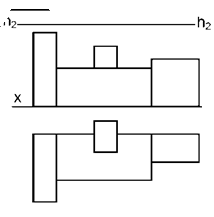 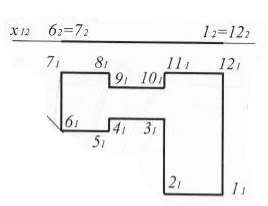 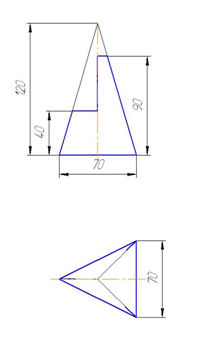 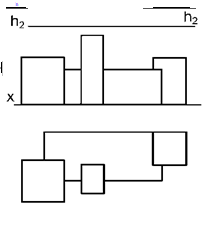 